Dzień dobry,temat dzisiejszych zajęć:                          W Wielką Sobotę święcimy pokarmy.W Wielką Sobotę święcimy pokarmy i  oczekujemy na zmartwychwstanie Pana Jezusa. Pokarmy są darem Boga Ojca. Będziemy się nimi dzielić i spożywać w naszych rodzinach. Z radością będziemy składać sobie życzenia wielkanocne.
Postaraj się z rodzicami przygotować koszyczek ze święconką:  jajka, baranka, chleb, sól, wędliny, chrzan, ciasto. Pokoloruj obrazek.  
Życzę zdrowych i spokojnych Świąt Wielkanocnych.
Pozdrawiam
Dorota Klimek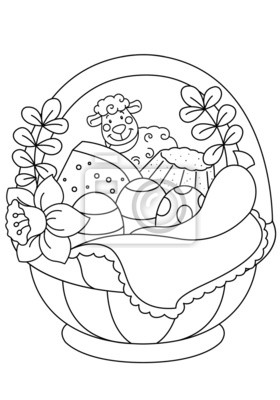 